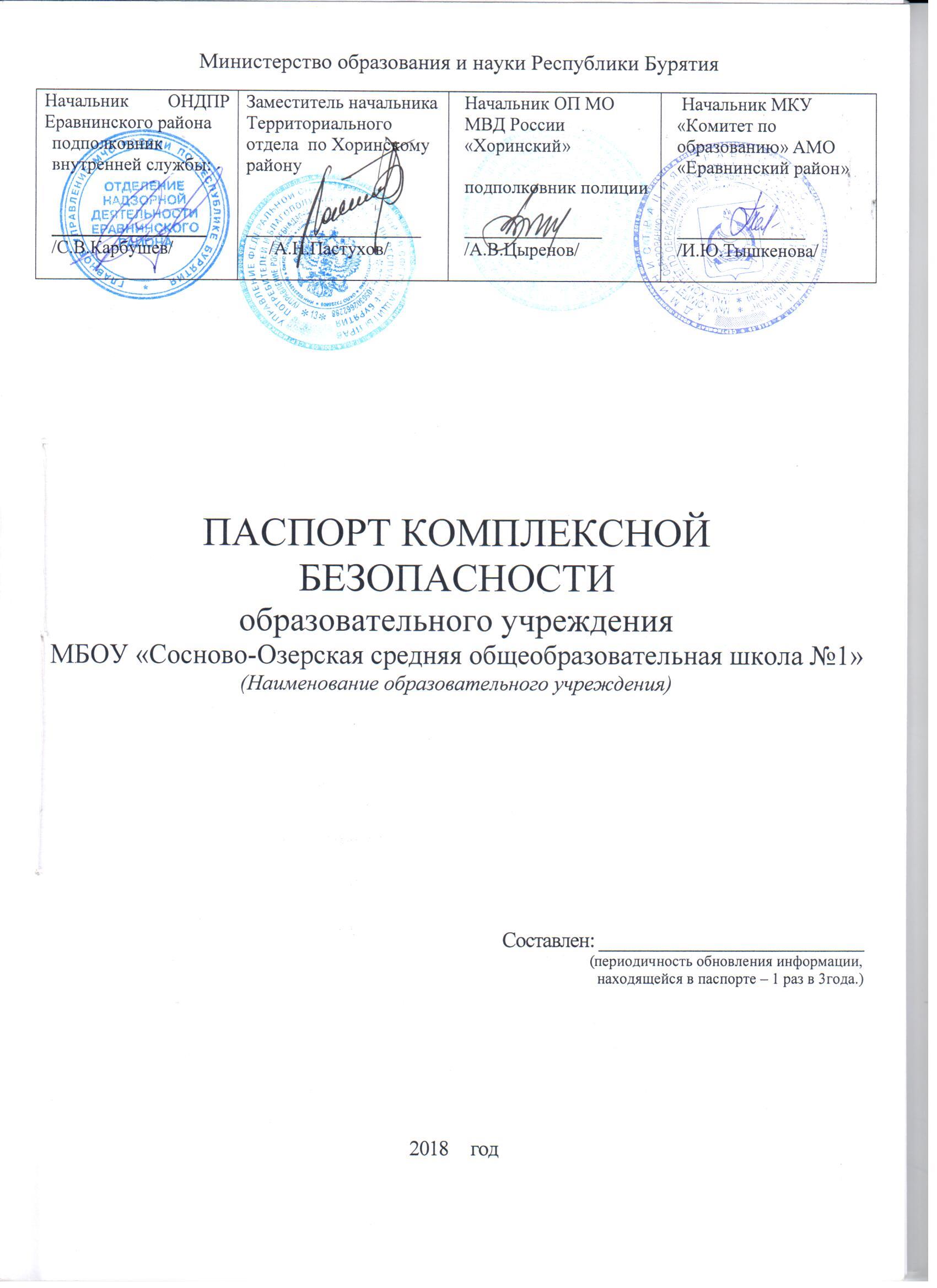 ПРАВИЛАсоставления паспорта комплексной безопасности объекта:Составление паспорта производит руководитель объекта, либо другое должностное лицо назначенный приказом, с привлечением специалистов администрации муниципального образования и сотрудников ГПН, РПН и правоохранительных органов.Паспорт должен пройти согласование с территориальными органами надзора (Госпожнадзор, Роспотребнадзор и Отделом внутренних дел района)Утверждается руководителем объекта, при составлении Паспорта разработчикам разрешается включать в него дополнительную информацию с учетом особенностей объектов.Паспорт подлежит корректировке и дополнениям по мере необходимости и обязательному пересмотру не реже одного раза в 3 года.Листы паспорта должны быть прошнурованы, пронумерованы и скреплены печатью.Сведения, указанные в результативной части, о соответствии (не соответствии) объекта требованиям надзорных органов, вносятся лично представителем надзорного органа, заверяются личной подписью (с расшифровкой) и личной печатью (при наличии).Общие сведения об объектеОбучающиеся и воспитанникиСанитарно – гигиеническая характеристика 3.1 Характеристика учебных помещений.3.2 Характеристика медицинского пункта.3.3. Характеристика условий для соблюдения личной гигиены.4. Организация питания4.1.Тип столовой:4.3. Характеристика бытовых помещений для сотрудников пищеблока.4.4. Характеристика пищеблока оздоровительного учреждения:4.5. Охват школьников горячим питанием по годам.Примечание: указать другие формы оплаты.Для сельских школ представить информацию по организации питания за счет приусадебных хозяйств.За счет приусадебного участка: 180кг овощи, 251,4кг. капуста, 500кг. картофель4.5. Охват школьников горячим питанием по годам.Примечание: указать другие формы оплаты.Для сельских школ представить информацию по организации питания за счет приусадебных хозяйств.За счет приусадебного участка: 169кг овощи, 500кг. картофель4.6. Место для купания.4.7. Проведенные мероприятия по укреплению материально-технической базы школы по годам4.8. Лабораторный контроль.4.9. Инструментальные измерения физических факторов5. ОСНОВНЫЕ ХАРАКТЕРИСТИКИ ЗДАНИЙ И СООРУЖЕНИЙ ОБЪЕКТА6.  ПЕРЕЧЕНЬ ЗДАНИЙ (СООРУЖЕНИЙ, ПОМЕЩЕНИЙ), ПОДЛЕЖАЩИХ КАПИТАЛЬНОМУ РЕМОНТУ, РЕКОНСТРУКЦИИХАРАКТЕРИСТИКА ПРОТИВОПОЖАРНОГО ВОДОСНАБЖЕНИЯ.СВЕДЕНИЯ О СИСТЕМАХ АВТОМАТИЧЕСКОЙ ПРОТИВОПОЖАРНОЙ ЗАЩИТЫНАЛИЧИЕ И СООТВЕТСТВИЕ ПЕРВИЧНЫХ СРЕДСТВ ПОЖАРОТУШЕНИЯ ДЕЙСТВУЮЩИМ ТРЕБОВАНИЯМНАЛИЧИЕ ПЛАНОВ ЭВАКУАЦИИ ЛЮДЕЙ В СЛУЧАЕ ЧРЕЗВЫЧАЙНЫХ СИТУАЦИЙСВЕДЕНИЯ ОБ ОБУЧЕННОСТИ ПЕРСОНАЛАСВЕДЕНИЯ ОБ ОБУЧЕНИИ РУКОВОДЯЩЕГО СОСТАВА ПО ВОПРОСАМ ГОЧСПОКАЗАТЕЛИ СТЕПЕНИ РИСКА ПРИ ВОЗНИКНОВЕНИИ ЧРЕЗВЫЧАЙНОЙ СИТУАЦИИ Силы и средства охраны объекта образовательного учрежденияОбучение учащихся (воспитанников) знаниям в области пожарной безопасности16. Результативная часть:Образовательное учреждение:  МБОУ «Сосново-Озерская средняя общеобразовательная школа №1»требованиям правил и норм пожарной безопасности: _соответствует______________                                                                                                                  (соответствует / не соответствует)требованиям санитарных норм: __соответствует_______________________________                                                                                        (соответствует / не соответствует)требованиям по антитеррористической защищенности: _соответствует_____________                                                                                                                   (соответствует / не соответствует)ИТОГО: образовательное учреждение требованиям комплексной безопасности ___соответствует____________________                                                                                                        (соответствует / не соответствует)Приложение 1Примерный план мероприятий по усилению комплексной безопасностиПриложение 2Сведения о проведении мероприятий по надзоруПриложение 3	Схема безопасного перехода детей проезжей части к школе и домой, с указанием на схеме размещение знаков, дорожной разметки по пути наиболее безопасного движения учащихся, остановками общественного транспорта.Пояснительная запискаПаспорт комплексной безопасности разработан отделом строительства и безопасности образовательных учреждений Министерства образования и науки Республики Бурятия на основе:- паспорта пожарной безопасности - санитарного паспорта - паспорта антитеррористической защищенности - технического паспортас учетом требований пожарной безопасности, санитарных норм, антитеррористической защищенности и технической укрепленности объектов образования. Паспорт является информационно-справочным документом, определяющим готовность образовательного учреждения к предупреждению чрезвычайных ситуаций природного и техногенного характера, возможного террористического акта и смягчению последствий при ЧС.Паспорт состоит из 16 пунктов, которые полностью отражают состояние комплексной безопасности в образовательном учреждении, и устанавливает основные требования к построению, содержанию, оформлению зданий и сооружений учреждений образования. ПОРЯДОКсоставления паспорта комплексной безопасности объектаСоставление паспорта производит руководитель объекта, либо другое должностное лицо назначенный приказом, с привлечением специалистов администрации муниципального образования и сотрудников ГПН, РПН и правоохранительных органов.Паспорт должен пройти согласование с территориальными органами надзора (Госпожнадзор, Роспотребнадзор и Отделом внутренних дел района)Утверждается руководителем объекта, при составлении Паспорта разработчикам разрешается включать в него дополнительную информацию с учетом особенностей Объектов.Паспорт подлежит корректировке и дополнениям по мере необходимости и обязательному пересмотру не реже одного раза в 3 года.Наименование показателяЗначение показателя Полное и сокращённое наименование организации (объекта), форма собственности и ведомственная принадлежностьМуниципальное бюджетное общеобразовательное учреждение  Юридический адрес671430 Республика Бурятия Еравнинский район с.Сосново-Озерское, ул.Матросова,46 Фактический адреснаименование и фактические адреса корпусов зданий, сооружений.Еравнинский район с.Сосново-Озерское, ул.Матросова,46 Почтовый адрес, телефон, факс, телетайп и электронная почта организации, Ф.И.О. руководителя671430 Республика Бурятия Еравнинский район с.Сосново-Озерское, ул.Матросова,46Тел/факс 8(30135)21486  Эл.почта: sossh1@mail.ruСтепанова Марина ГеоргиевнаРеквизиты: ИНН / КПП ОГРНОКВЭД0305002309/030501001102030056713280.21 Направление деятельности по предназначению Основное общее и среднее(полное) общее образование Наличие Устава (положения) и соответствующих лицензий на осуществление деятельностиИмеетсяИсточник финансированияМуниципальныйПеречень и характеристика зданий и сооружений (год постройки и дата последнего капитального ремонта)Школа – 1974гНачальный корпус –Мастерские - Износ оборудования и систем жизнеобеспеченья, %Школа - 45%Начальный корпус – 35% Сведения о размерах объекта, прилегающей территории и её характеристика площадь м2, наличие опасных объектов (котельные, газовые приборы и т.д.)10000 кв.мКотельные МОП ЖКХ топливо угольСведения о персонале: общая численность, чел. наибольшая работающая смена, чел.,численность персонала, работающих в круглосуточном режиме, чел.2 сторожаРасчётное количество койко-мест для размещения (проживания) граждан, находящихся на социальном обеспечении- Фактическое количество койко-мест для размещения (проживания) граждан, находящихся на социальном обеспечении -Соответствие количества персонала установленным нормам (в т.ч. дежурного) по отношению к количеству проживающих- Вид охраны, наличие инструкций по взаимодействию с территориальными органами управления и подразделениями МЧС России, аварийно-спасательными формированиями и правоохранительными органами в случае возникновения чрезвычайной ситуацииРежим работы охраныВид охраны круглосуточныйНаличие телефон, прибор тревожной кнопкикруглосуточная Удалённость от пожарной части (км.) максимальное время прибытия пожарных подразделений с учетом состояния дорог, погодных условий, времени суток и т.д. (минут).2 км. Удалённость от поисково-спасательного формирования (км.)2 км.Наличие оборудования для передачи по беспроводным линиям, связи сигнала о срабатывании установок на пульты связи пожарных и спасательных подразделений. Куда выведен сигнал.Тревожная кнопка, камеры видеонаблюденияХарактеристика территории размещения по климатическим условиямСреднегодовые: направление ветра, скорость ветра (км/ч), относительная влажность (%)Максимальные значения (по сезонам): скорость ветра (км/ч.)Количество атмосферных осадков, мм: среднегодовое максимальное (по сезонам)Температура (С°):среднегодоваямаксимальная, минимальная (по сезонам)Информация гидрометеоцентраРазмещение объекта:по отношению к транспортным коммуникациям (ж/д. станции, аэродромы, порты и т.д.)сведения о ПОО, ЧС на которых может повлиять на жизнедеятельность объекта - Наличие оборудованных путей и приспособлений для самостоятельного передвижения граждан с ограниченными возможностями-Соответствие нормативного (достаточного) количества средств для транспортировки (переноски) людей, не способных передвигаться самостоятельно-Обеспеченность объекта средствами индивидуальной защиты органов дыхания (количество в %)Противогазы –250   шт.Газодымозащитный комплект-1 шт.Наличие документации устанавливающий противопожарный режим в учреждении.Имеется№ п/пНаименование показателяЗначение показателя1Общее количество обучающихся (воспитанников), в т.ч.:5802а) количество воспитанников дошкольного возраста193б) младшего школьного возраста2434в) среднего школьного возраста2585г) старшего школьного возраста796Общее количество обучающихся начального и среднего профессионального образования, в т.ч. на базе:-7а) основного общего образования-8б) среднего (полного) общего образования-9Количество обучающихся во вторую  смену9010Количество обучающихся (воспитанников) с круглосуточным пребыванием в образовательном учреждении-№ п/пНаименование показателяЗначение показателяТерритория школы, наличие ограждения, зонирование (хозяйственная, физкультурно-спортивная, учебно-опытная, отдыха)Территория школы всего:Имеется ограждение, зонирование:Физкультурно-оздоровительная зонаВодоснабжение:- централизованное - от сетей населенного пунктаПривозная- собственная скважина учреждения-- в случае использования других источников указать их ведомственную принадлежностьСкважина МОП ЖКХвода привозная(указать источник водоснабжения, условиядоставки и хранения, наличие договоров)МОП ЖКХ, на автомашине согласно договораНаличие санитарно-эпидемиологического заключения (СЭЗ) на проект зон санитарной охраны (ЗСО)Наличие СЭЗ на водный объектИмеетсяНаличие разводящей сети-Обеспеченность горячим водоснабжением (указать источник)Автономное водоснабжение производственные помещения пищеблока: умывальники, мойкаНаличие резервного источника горячего водоснабжения-Отопление:- централизованное от сетей населенного пункта-- собственная котельная-- прочиеАвтономное МОП ЖКХКанализация:- централизованная в сети населенного пункта-- выгребные ямыПищеблок выгребная яма- локальные очистные сооружения-- прочие-Наличие системы канализации-Вентиляция:  естественная, искусственнаяПищеблок принудительная вентиляцияОсвещение- искусственное (люминесцентные, лампы накаливания или энергосберегающие)- наличие договора на утилизацию ламповой продукцииЛампы люминицентные-- вытяжная с механическим побуждением-Наличие санитарно-эпидемиологического заключения  на образовательную деятельность о соответствии санитарным требованиям№ 03.БЦ.03.112.М.001085.06.09от 30.06.2008г.Количество учебных кабинетов28в т.ч. для начальных классов7Площадь кабинета на 1 учащегося, кв.м.2,5 кв.мНаполняемость учебного классаВнутренняя отделка помещений (стены, пол, потолок)Стены – штукатурка, частично гипсокартонПол- деревянныйПотолок – штукатуркаНаличие спортивного зала, снарядных, раздевальных для девочек и мальчиков, душевых, санузлов, их площадиИмеется спортивный зал -155,6 , раздевалка для девочек -7,3 кв.м и мальчиков -6,1 кв.мОтсутствует спортивный зал, условия для занятий физкультурой-Наличие мастерских для трудового обучения мальчиков и девочек, набор помещений, площади, раковин для соблюдения личной гигиеныСтолярная – 55,5 кв.мСлесарная –  56,7кв.мДомоводство – 35,4 кв.мУмывальники – 3 шт.Кабинеты химии, физики наличие лаборантских, специализированной мебели и оборудования, вентиляцииКабинет химии -62,6 кв.м.Лаборантская – 14,6Кабинет физики – 48,8 кв.мЛаборантская  - 32,1Подсобное помещение – 19,2 кв.мСпец.мебелью и оборудованием – обеспеченыВентиляции – имеетсяОбеспеченность ученической мебелью в соответствии с росто-возрастными показателями, маркировка мебели19 каб.Наличие софитов над классными досками (количество классных досок и софитов)ИмеетсяНаличие санитарно-эпидемиологического заключения на медицинскую деятельность о   соответствии санитарным требованиямНаличие санитарно-эпидемиологического заключения на медицинскую деятельность о   соответствии санитарным требованиямНаличие санитарно-эпидемиологического заключения на медицинскую деятельность о   соответствии санитарным требованиямУказать № санэпидзаключения, дата выдачиплощадьплощадьОборудование, наличие раковинКабинет врачаКабинет врача18Шкаф, стол, стул, кушетка, ширма, бактерицидная лампаКабинет зубного врачаКабинет зубного врача--Процедурный кабинетПроцедурный кабинет36Имеется: холодильник, ширма, весы, процедурный стол, кушетка, бактерицидная лампа, умывальник, шкафКабинет психологаКабинет психолога18Шкаф, стол, стул, класс-комплект психологаСанитарный узелСанитарный узел--Отсутствие медицинского пункта,  наличие договора на оказание медицинское обслуживание учащихсяОтсутствие медицинского пункта,  наличие договора на оказание медицинское обслуживание учащихсяШтат медицинского персоналаШтат медицинского персоналаНа основании договора МУЗ «Еравнинский район»Количество санузловКоличество унитазовКоличество раковинКоличество писсуаровКоличество санитарных узлов, всего:Наружный туалет- в т.ч. для мальчиков22138- девочек24132   8- персонала--2столовая на сырьестоловая на сырьеДаДастоловая на полуфабрикатахстоловая на полуфабрикатах--Буфет-раздаточнаяБуфет-раздаточная--Отсутствует пищеблок (организация питания)Отсутствует пищеблок (организация питания)Поставка продуктов (наличие договора, наименование поставщика)Поставка продуктов (наличие договора, наименование поставщика)Сосново-Озерский рабкоопСосново-Озерский рабкооп4.2. Транспортировка пищевых продуктов:4.2. Транспортировка пищевых продуктов:4.2. Транспортировка пищевых продуктов:4.2. Транспортировка пищевых продуктов:Специализированный транспорт школыДа / нетДа / нетНаличие санитарного паспорта на транспортСпециализированный транспорт организации общественного питания, обслуживающего школыДаДаСпециализированный транспорт организаций-поставщиков пищевых продуктовГАЗГАЗСпециализированный транспорт отсутствуетИмеетсяплощадьОборудованиеСанузел для персонала пищеблока--ГардеробнаяШкафДушевые--НаименованиепроизводственногопомещенияплощадьПеречислить оборудованиеПеречислить оборудованиеПеречислить оборудованиеПеречислить оборудованиеТехнологическое, тепловоеХолодильное (кол-во единиц, применение),Наличиепроизводственных ванн для обработки сырья, шт.Наличие раковин для мытья рукСклады82Овощной цех (первичной обработки овощей)5 кв.м1Овощной цех (вторичной обработки овощей)5,3 кв.мХолодный цехМясорыбный цех5,61Помещение для обработки яиц5Мучной цех8Доготовочный цех-Помещение для нарезки хлебаГорячий цех31,93 (14 комфорок), жарочный шкаф, жарочная сковорода2Раздаточная зонаМоечная для мытья столовой посуды5,83Моечная кухонной посуды-Моечная тары9,8Производственное помещение буфета-раздаточной-2Посудомоечная буфета-раздаточнойКомната приема пищи27,12018г.Общееколичествоучащихсяв т.ч охваченов т.ч охваченов т.ч охваченов т.ч охваченов т.ч охваченотолько завтракомтолько обедомзавтраком и обедомтолько полдникомтолькобуфетной •продукцией1-4 класс243202415-11 класс33729641Полная580СтоимостьИз нее: оплачиваютродители398Дотации изФедеральногобюджетаДотации изместногобюджета1822018г.Общееколичествоучащихсяв т.ч охваченов т.ч охваченов т.ч охваченов т.ч охваченов т.ч охваченотолько завтракомтолько обедомзавтраком и обедомтолько полдникомтолькобуфетной •продукцией1-4 класс244244----5-11 класс31931965-68Полная563СтоимостьИз нее: оплачиваютродители328Дотации изФедеральногобюджета-Дотации изместногобюджета175ХарактеристикаНаличие бассейна-Набор помещений, кв.м.-2015Текущий ремонт 760002016Пристрой начального корпуса оснащение туалетом 1300000+ текущий ремонт 780002017Текущий ремонт 100000ГодПитьевая водаПитьевая водаПитьевая водаПитьевая водаГотовые блюдаГотовые блюдаГотовые блюдаГотовые блюдаГотовые блюдаГотовые блюдаГотовые блюдаГотовые блюдаСМЫВЫСМЫВЫСМЫВЫСМЫВЫСМЫВЫСМЫВЫсан-химсан-химмикробиол.микробиол.Сан-химСан-химмикробиол.микробиол.На калор. И полн. ВложенияНа калор. И полн. Вложенияна вложение вит. «С»на вложение вит. «С»на БГКПна БГКПна патоген, м/флоруна патоген, м/флоруна яйца гельминтовна яйца гельминтоввсегоне соотв.Всегоне соотв.Всегоне соотв.Всегоне соотв.Всегоне соотв.Всегоне соотв.Всегоне соотв.Всегоне соотв.Всегоне соотв2016г4соотв4соотв4соотв4соотв4соотв4соотв4соотв4соотв4соотв2017г4соотв4соотв4соотв4соотв4соотв4соотв4соотв4соотв4соотвгодМикроклиматМикроклиматМикроклиматМикроклиматОсвещенностьОсвещенностьОсвещенностьОсвещенностьШумШумШумШумЭлектромагнитные поляЭлектромагнитные поляЭлектромагнитные поляЭлектромагнитные поляВсего обследованныхучрежденийиз них не отвечает санитарным нормам и 'правиламчисло замеровчисло замеровВсего обслед ованных учреж денийиз нихне отвечает санита рным нормам и правиламчисло замеровчисло замеровВсего обслед ованных учреж денийиз нихне отвечает санита рным нормам и правиламчисло замеровчисло замеровВсего обследованных учреждеНИИиз нихнеотвечаетсанитарным нормамиправиламчисло замеровчисло замеровВсегоиз нихне соотве тствует гигиен ическимнормативамВсегоиз нихне соотве тствует гигиен ическимнормативамвсегоиз нихне соотве тствует гигиен ическимнормативамвсегоиз нихнесоответствуетгигиеническимнормативам15.0120121Выбороч.Соотв19 кабстоловаяСоотвсоотв1Выбор.Соотв19 кабСтоловаяСоотвсоотвАкт Соотв.25Соотв.28.0920171Выбороч.Соотв18 кабстоловаяСоотвсоотв1Выбор.Соотв19 кабСтоловаяСоотвсоотвАкт №96/2017Соотв.25Соотв.№ п/пАдрес здания Наименование зданий и сооруженийНазначение зданияЭтажность Степень огнестойкостиПлощадь в планеПределы огнестойкости основных строительныхконструкцийПределы огнестойкости основных строительныхконструкцийПределы огнестойкости основных строительныхконструкцийКоличество эвакуационных выходовСоответствие эвакуационных выходов требованиямСоответствие электрооборудования требованиям ПУЭ № дата протокола замера сопротивления изоляции  осветительной сети.Наличие обработки чердачных конструкций огнезащитными составами№ п/пАдрес здания Наименование зданий и сооруженийНазначение зданияЭтажность Степень огнестойкостиПлощадь в планеНесущие стеныПерекрытияКровляКоличество эвакуационных выходовСоответствие эвакуационных выходов требованиямСоответствие электрооборудования требованиям ПУЭ № дата протокола замера сопротивления изоляции  осветительной сети.Наличие обработки чердачных конструкций огнезащитными составами1Ул. матросоваГлавный корпусУчебное 1100551 кв.мдеревянСоотв.Деревян.Соотв.Шифер Соотв.6СоответствуетСоответствует2017Соответствует20172Начальный корпусучебное11443деревянСоотв.Деревян.Соотв.Шифер Соотв.2СоответствуетСоответствует2017Соответствует20173Мастерскиеучебное1489деревянСоотв.Деревян.Соотв.Шифер Соотв.1СоответствуетСоответствует2017Соответствует2017№ п/пНаименование здания (сооружения, помещения)1Капитальный ремонт кровляНаименование показателяЗначение показателя1. Вид наружного водопровода (кольцевой, тупиковый)нет2. Количество вводов,их диаметр (мм)1-70куб3. Количество насосов-повысителей, их производительность (куб. м./час),создаваемый напорМотопомпа «Yamahaa»-14. Тип и количество пожарных гидрантовнет5. Вид пожарных водоёмов,количество пожарных водоёмов, ёмкость каждого пожарного водоёма (куб. м.)70м36. Количество пожарных пирсов-7. Количество самотечных водозаборных колодцев-8. Расстояние до наружного противопожарного водоснабжения45м9. Необходимость устройства внутреннего противопожарного водопроводаДа10. Количество внутренних пожарных кранов, их диаметр Укомплектованность пожарных кранов ящиками стволами, рукавами, маховиками (барашками, вентилями, ручками и т.д.).».-11. Количество рукавов внутренних пожарных кранов, их общая длина (м)нет12. Наличие пожарной техники (автомобили, мотопомпы, приспособленная техника)Мотопомпа13. Наличие проездов и подъездов, к источникам наружного противопожарного водоснабжения, наличия указателей, наличие освещения источников, наличие площадок для разворота пожарной техники с твердым покрытием 12x12 метров, в соответствии с требованиями норм и правил пожарной безопасности.Соответствует№ п/пТип установкиКоличество установокТип и количество извещателей, указателей, громкоговорителейНаименование и площадь помещений, защищённых системами АППЗНаименование обслуживающей организации, адрес, наличие лицензии, № договора на обслуживания, дата начала и окончания срока действия договораДата последнего обследования, состояние1АПС41. Прибор АПС сигнал 20Оповещатель ИРТЫШ 112 2. Прибор КВАРЦОповещатель РОКОТ3.Гранит 3 Оповещатель РОКОТШкола – Мастерские –Начальный корпусИП Шубин В.Г. 9.10.2017норма№ п/пСоответствие количества первичных средств пожаротушения нормам Исправность первичных средств пожаротушенияПримечание 1Соответствует Исправны Огнетушитель углекислотный (3кг) - 24№ п/пНаличие планов эвакуацииСоответствие планов эвакуации требованиям нормНаличие знаков безопасности (указателей) в соответствии с нормамиПроведение тренировок по отработке планов эвакуации Примечание 1.В случае пожарасоответствуетимеется1 раз в квартал2.В случае нарушения условий жизнеобеспечениясоответствуетимеется1 раз в квартал3.В случае аварии на ПОО---4.В ходе выполнения мероприятий ГОсоответствуетимеется1 раз в квартал№ п/пТематика обученияПодлежит обучению (всего/по проведению эвакуацииОбучено Дата, место обучения и наименование организации1.Мерам пожарной безопасностиТехника безопасности. Пожарная безопасностьВесь персонал2 раза в год2.Правилам оказания первой медицинской помощи3.Выполнению мероприятий в области ГО и защиты населения и территорийСогласно плана2№ п/пПодлежит обучению(должность, Ф.И.О.)ОбученоМесто обучения, наименование организации1Москвитин Н.К. – зам.директора по АХЧВсероссийское добровольное пожарное общество, Министерство РФ по делам ГОЧСЛицензия 1/121192Степанова М.Г. - директорВсероссийское добровольное пожарное общество, Министерство РФ по делам ГОЧСЛицензия 1/12119Наименование показателяЗначение показателяКраткая характеристика наиболее опасного сценария развития чрезвычайных ситуаций (последовательность событий)Техногенные ЧС для обьектаа) Возникновение пожаров внутри помещений и зданий возможно при нарушении правил пожарной безопасности персоналом и учащимися, террористическом акте, коротком замыкании в электрооборудовании и электропроводке в силу их износа.б) Аварии на системах жизнеобеспечения: на электроэнергетических, коммунальных системах, очистных сооружениях.ЧС природного характерав) Землетрясения. Школа находится в зоне сейсмичности и в случае сильного землетрясения здание получит разрушения различной степени. Нарушится система связи и управления. Будут выведены из строя энерго-, теплоснабжение и канализация, возрастает опасность пожаров.г) Метеорологические явления (бури, мороз, засуха): возможны разрушения окон, воздушных линий электропередач и связи. Возможны поражения людей осколками, камнями и т.д. На длительное время выйдут из строя транспорт, связь, возникнут аварии на коммунально-энергетических сетях.Биолого-социальные ЧСд) В условиях возникновения ЧС природного и техногенного характера из-за резкого ухудшения санитарно-гигиенических условий обострится эпидемическая и эпизоотическая ситуация по инфекциям, которая приведёт к росту различной заболеваемости.е) Терроризм (закладка взрывного устройства, письменный и телефонный терроризм, захват в заложники)2. Показатели степени риска для персонала и граждан, находящихся на социальном обеспечении при наиболее опасном сценарии развития чрезвычайных ситуаций:частота наиболее опасного сценария развития чрезвычайных ситуаций, год-1возможное количество погибших чел.;возможное количество пострадавших чел.;величина возможного ущерба, руб.3. Размеры зон действия поражающих факторов при наиболее опасном сценарии развития чрезвычайных ситуаций:площадь зон действия поражающих факторов при реализации  наиболее опасного сценария развития чрезвычайных ситуаций, м2количество разрушенных или повреждённых зданий, сооружений и коммуникаций при реализации  наиболее опасного сценария развития чрезвычайных ситуаций№ п/пНаименование показателяЗначение показателя1Параметры охраняемой территории, в т.ч.: площадь (кв. м) периметр (м)12941кв.мПериметр – 350м2Наличие режимных зон, в т.ч.: площадь (кв.м) протяженность границ (м)Пропускной режим (осуществл. / неосуществл.)Отсутствуют3Краткая характеристика местности в районе расположения образовательного учреждения (рельеф, прилегающие лесные массивы, возможность скрытого подхода к объектам)Жилой массив4Наличие и состояние ограждения периметра и наличие внешнего освещения;ограждений (конструкция, параметры: высота (м), общая протяженность (м))Ограждение – 350мСборно-металлический забор – 250м, высотой 1,5мЗабор деревянный – 100м. высота -2м5Наличие систем видеонаблюдения, видеокамер (имеется ли функция записи);Наличие кнопок тревожной сигнализации,из них в помещениях предусмотренных для проживания учащихсяНетнет6Наличие охранной сигнализации, с указанием помещений, где произведен монтаж, и где расположен приемно-контрольный прибор; (с указанием оборудованных помещений) с выводом на ПЦН подразделений УВО при МВД по РБ.В главном корпусе в учительской прибор передатчик ИРТЫШ 1127Наличие на въезде устройств принудительной остановки транспортного средства;также расписать наличие охранной сигнализации нет8Численность охраны из них работников ЧОП (мужчин/женщин)нет9Характеристика нештатных аварийно-спасательных формирований (численность, техническая оснащенность, продолжительность сбора по поступлению команды, оценка уровня подготовленности)10 чел.10Наличие плана охраны образовательного учрежденияПаспорт безопасности (антитеррористической защищенности)11Наличие оперативных документов по охране объектов образовательного учрежденияимеется12Наличие плана мероприятий по ликвидации возможной аварииимеется13Наличие функциональных обязанностей членов нештатных аварийно-спасательных формированийимеется14Оценка надежности охраны объектов образовательного учреждения и способности противостоять попыткам проникновения на них террористической группыКруглосуточное дежурство и кнопка тревожной сигнализации15Наличие пожарной мотопомпы (для учреждений, располагающихся вне нормативного радиуса выезда пожарных подразделенийимеется16Наименование установленного места эвакуации обучающихся (воспитанников) и персонала учреждения, в случае возникновения пожара и иных ЧС природного и техногенного характера. Наличие соответствующих документов;В зимний период договор в здании  Сосново-Озерский филиал ГАУ среднего профессионального образования РБ «Техникум строительства и городского хозяйства»17Сведения о средствах эвакуации обучающихся (воспитанников) и персонала учреждения в установленное место. Наличие соответствующих документов;Имеется план эвакуации18Организация стоянки автотранспортных средств только в специально отведенных для этого местах. Отсутствие стихийной стоянки автотранспортных средств у зданий и сооружений образовательного учреждения, а также на проездах и подъездах к указанным зданиям (сооружениям) и источникам наружного противопожарного водоснабжения».Ул.Матросова.4619Наличие  уголков безопасности дорожного движенияимеется20Наличие металлических решеток, в том числе распашных (кол.)нет№ п/пНаименование показателяЗначение показателя1Наличие ДЮП (дружин юных пожарных) (для общеобразовательных учреждений).имеется2Наличие в учебных планах часов по обучению учащихся курсу «Основы пожаробезопасного поведения», в рамках предмета ОБЖ, в соответствии с приказом МО и Н РБ от 25.03.1998 г., № 55 4-х часовая программа по ПБ (для общеобразовательные учреждений)имеется3Проведение классных часов по вопросам пожарной безопасности (для общеобразовательных учреждений).проводятся4Проведение игр, конкурсов, викторин на противопожарную тематику.проводятся5Проведение выставок пожарной техники и пожарно-спасательного оборудования.проводятся6Проведение лекций, занятий, семинаров по вопросам пожарной безопасности.проводятся№ и/иНаименование показателяЗначение показателя1Замена вахтеров и сторожей сотрудниками подразделений Управления вневедомственной охраны  и частных охранных предприятий2Установка кнопки тревожной сигнализации с подключением к пульту централизованной охраны подразделений вневедомственной охраны при горрайорганах3Установка современных инженерно-технических средств охраны (систем видео наблюдения внешнего периметра территории образовательного учреждения с функциями записи, турникетов)4Введение личных карточек обучающихся (фотография ученика, фамилия, имя, отчество, индекс класса)№ п/пНадзорный орган проводившего мероприятия по надзору  Дата планового мероприятия по надзоруДата внепланового мероприятия по надзоруВыявлено нарушенийВыявлено нарушенийПринятые мерыПримечание Примечание Примечание Примечание 1ОВО Еравнинского районаАкт проф.обследования25.08.2017нетнет----2